Name:	Date: In English this week I have been…	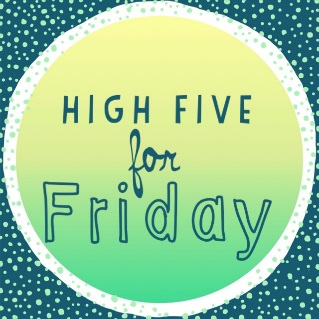 I am getting better at…In maths this week I have been.. I was proud that I was able to…The best part of my week with home schooling was… Next week I would like to…I got …/10 in my weekly spellings. 